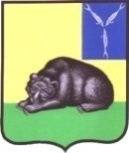 СОВЕТ МУНИЦИПАЛЬНОГО ОБРАЗОВАНИЯ ГОРОД ВОЛЬСКВОЛЬСКОГО МУНИЦИПАЛЬНОГО РАЙОНАСАРАТОВСКОЙ ОБЛАСТИР Е Ш Е Н И Е29 октября 2021 года                       № 38/4-133                              г. ВольскО внесении изменения в решение Совета муниципального образования город Вольск от 24.05.2017 г. № 42/3-207 «Об утверждении Положения о бюджетном процессе в муниципальном образовании город Вольск»          Руководствуясь Бюджетным кодексом Российской Федерации, Федеральным законом от 6 октября 2003 года №131-ФЗ «Об общих принципах организации местного самоуправления в Российской Федерации», статьей 19 Устава муниципального образования город Вольск, Совет муниципального образования город ВольскРЕШИЛ:Внести изменение в решение Совета муниципального образования город Вольск от 24.05.2017 г. № 42/3-207 «Об утверждении Положения о бюджетном процессе в муниципальном образовании город Вольск», изложив приложение к решению в новой редакции (Приложение).2. Контроль за исполнением настоящего решения возложить на постоянную депутатскую комиссию Совета муниципального образования город Вольск по бюджету, налогам и земельно-имущественным вопросам.3. Настоящее решение вступает в силу со дня официального опубликования и распространяется на правоотношения, возникшие с 01 января 2022 года.И.о. главы муниципального образованиягород Вольск	                                                                             И. Г. ДолотоваПоложение«О бюджетном процессе в муниципальном образовании город Вольск»Общие положения	Настоящим Положением устанавливается порядок составления и рассмотрения проекта бюджета муниципального образования город Вольск утверждения, исполнения и осуществления контроля за исполнением бюджета муниципального образования город Вольск, а также утверждения отчетов об исполнении бюджета муниципального образования город Вольск.Регулирование бюджетных отношений по вопросам, отнесенным к компетенции муниципального образования город Вольск2.1. Решением Совета муниципального образования город Вольск о бюджете муниципального образования город Вольск утверждаются:2.1.1. основные характеристики бюджета муниципального образования город Вольск, к которым относятся общий объем доходов бюджета, общий объем расходов, дефицит (профицит) бюджета;2.1.2. ведомственная структура расходов бюджета муниципального образования город Вольск на очередной финансовый год и плановый период;2.1.3. распределение бюджетных ассигнований бюджета муниципального образования город Вольск по разделам, подразделам, целевым статьям (муниципальным программам муниципального образования город Вольск и непрограммным направлениям деятельности), группам и подгруппам видов расходов бюджета на очередной финансовый год и плановый период;2.1.4. распределение бюджетных ассигнований бюджета муниципального образования город Вольск по целевым статьям (муниципальным программам муниципального образования город Вольск и непрограммным направлениям деятельности), группам и подгруппам видов расходов классификации расходов бюджета на очередной финансовый год и плановый период; 2.1.5. общий объем бюджетных ассигнований, направляемых на исполнение публичных нормативных обязательств;2.1.6. объем межбюджетных трансфертов, получаемых из других бюджетов и (или) предоставляемых другим бюджетам бюджетной системы Российской Федерации в очередном финансовом году и плановом периоде; 2.1.7. объем бюджетных ассигнований муниципального дорожного фонда на очередной финансовый год и плановый период;2.1.8. размер резервного фонда исполнительного органа муниципального образования город Вольск;2.1.9. случаи и порядок предоставления субсидий юридическим лицам (за исключением субсидий муниципальным учреждениям), индивидуальным предпринимателям, физическим лицам - производителям товаров, работ, услуг;2.1.10. цели, условия и порядок предоставления бюджетных кредитов юридическим лицам, бюджетные ассигнования для их предоставления на срок в пределах финансового года и на срок, выходящий за пределы финансового года, а также ограничения по получателям (заемщикам) бюджетных кредитов;2.1.11. источники финансирования дефицита бюджета муниципального образования город Вольск на очередной финансовый год и плановый период;2.1.12. общий объем условно утверждаемых (утвержденных) расходов на первый год планового периода в объеме не менее 2,5 процента общего объема расходов бюджета муниципального образования город Вольск (без учета расходов бюджета муниципального образования город Вольск, предусмотренных за счет межбюджетных трансфертов из других бюджетов бюджетной системы Российской Федерации, имеющих целевое назначение), на второй год планового периода в объеме не менее 5 процентов общего объема расходов бюджета муниципального образования город Вольск (без учета расходов бюджета муниципального образования город Вольск, предусмотренных за счет межбюджетных трансфертов из других бюджетов бюджетной системы Российской Федерации, имеющих целевое назначение);2.1.13. верхний предел муниципального долга муниципального образования город Вольск по состоянию на 1 января года, следующего за очередным финансовым годом и каждым годом планового периода, представляющий собой расчетный показатель, с указанием, в том числе верхнего предела долга по муниципальным гарантиям муниципального образования город Вольск;2.1.14. программа муниципальных заимствований муниципального образования город Вольск;2.1.15. программа муниципальных гарантий муниципального образования город Вольск;2.1.16. объем остатка средств бюджета  муниципального образования город Вольск на начало текущего финансового года, который может быть направлен в текущем финансовом году на покрытие временных кассовых разрывов и на увеличение бюджетных ассигнований на оплату заключенных от имени муниципального образования город Вольск муниципальных контрактов на поставку товаров, выполнение работ, оказание услуг, подлежавших в соответствии с условиями этих муниципальных контрактов оплате в отчетном финансовом году, в объеме, не превышающем сумму остатка неиспользованных бюджетных ассигнований на указанные цели;2.1.17. иные характеристики бюджета  муниципального образования город Вольск в соответствии с Бюджетным кодексом Российской Федерации.3. Участники бюджетного процесса 3.1. Участниками бюджетного процесса, обладающими бюджетными полномочиями являются:Совет муниципального образования город Вольск;Глава муниципального образования город Вольск;Администрация Вольского муниципального района;финансовый орган администрации Вольского муниципального района;Контрольно-счётный орган муниципального образования город Вольск;главные распорядители (распорядители) средств бюджета муниципального образования город Вольск;главные администраторы (администраторы) доходов бюджета муниципального образования город Вольск;главные администраторы (администраторы) источников финансирования дефицита бюджета муниципального образования город Вольск;получатели средств бюджета муниципального образования город Вольск;      орган внутреннего муниципального финансового контроля.4. Бюджетные полномочия Совета муниципального образования город Вольск4.1. Совет муниципального образования город Вольск:- рассматривает и утверждает бюджет муниципального образования город Вольск;- осуществляет контроль в ходе рассмотрения отдельных вопросов исполнения бюджета муниципального образования город Вольск;- осуществляет иные полномочия, которые в соответствии с федеральным законодательством и законами Саратовской области, Уставом муниципального образования город Вольск отнесены к его полномочиям.5. Бюджетные полномочия администрации Вольского муниципального района5.1. Администрация Вольского муниципального района:5.1.1. обеспечивает составление проекта бюджета муниципального образования город Вольск;5.1.2. вносит в Совет муниципального образования город Вольск проекты решений о бюджете муниципального образования город Вольск, о внесении изменений в бюджет муниципального образования город Вольск, об исполнении бюджета муниципального образования город Вольск;5.1.3. определяет основные направления бюджетной и налоговой политики;5.1.4. устанавливает порядок осуществления внутреннего муниципального финансового контроля;5.1.5. разрабатывает условия выпуска и размещения муниципальных внутренних займов, выступает в качестве эмитента муниципальных ценных бумаг муниципального образования город Вольск;5.1.6. осуществляет от имени муниципального образования город Вольск муниципальные внутренние заимствования;5.1.7. утверждает муниципальные программы муниципального образования город Вольск;5.1.8. устанавливает перечень документов, необходимых для предоставления муниципальных гарантий муниципального образования город Вольск;5.1.9. принимает решение о предоставлении муниципальных гарантий муниципального образования город Вольск и предоставляет муниципальные гарантии муниципального образования город Вольск;5.1.10. принимает решение о списании с муниципального долга муниципального образования город  Вольск долговых обязательств, выраженных в валюте Российской Федерации, по истечении сроков, установленных Бюджетным кодексом Российской Федерации;5.1.11. утверждает перечень главных администраторов доходов бюджета муниципального образования город Вольск;5.1.12. утверждает перечень главных администраторов источников финансирования дефицита бюджета муниципального образования город Вольск;5.1.13. утверждает и представляет в Совет муниципального образования город Вольск и Контрольно-счётный орган муниципального образования город Вольск отчеты об исполнении бюджета муниципального образования город Вольск по форме, установленной Министерством финансов Российской Федерации, за первый квартал, полугодие и девять месяцев текущего финансового года;5.1.14. принимает решение о:предоставлении за счет средств бюджета муниципального образования город Вольск грантов в форме субсидий некоммерческим организациям, не являющимся казенными учреждениями, в том числе предоставляемых администраций Вольского муниципального района по результатам проводимых ею конкурсов; предоставлении грантов в форме субсидий юридическим лицам (за исключением муниципальных учреждений), индивидуальным предпринимателям, физическим лицам грантов, в том числе предоставляемых на конкурсной основе;подготовке и реализации за счет бюджета муниципального образования город Вольск бюджетных инвестиций в объекты капитального строительства муниципальной собственности муниципального образования город Вольск; представлении за счет средств бюджета муниципального образования город Вольск бюджетных инвестиций юридическим лицам, не являющимся муниципальными учреждениями и муниципальными унитарными предприятиями, в объекты капитального строительства;5.1.15. осуществляет иные полномочия в сфере бюджетного процесса, которые в соответствии с федеральными законами, законами Саратовской области, правовыми актами органов местного самоуправления муниципального образования город Вольск отнесены к ее компетенции.6. Бюджетные полномочия финансового органа администрации Вольского муниципального района6.1. Финансовый орган администрации Вольского муниципального района:6.1.1. получает в установленном порядке от органов исполнительной власти Саратовской области, органов местного самоуправления муниципального образования город Вольск, главных администраторов (администраторов) платежей, главных распорядителей, распорядителей и получателей средств бюджета муниципального образования город Вольск материалы, необходимые для составления проекта бюджета муниципального образования город Вольск;6.1.2. организует составление и непосредственно составляет проект бюджета муниципального образования город Вольск;6.1.3. утверждает порядок и методику планирования бюджетных ассигнований;6.1.4. утверждает перечень кодов подвидов по видам доходов, главными администраторами которых являются органы местного самоуправления муниципального образования город Вольск и (или) находящиеся в их ведении казенные учреждения;6.1.5. устанавливает перечень и коды целевых статей расходов бюджета   муниципального образования город Вольск (за исключением расходов бюджета муниципального образования город Вольск, осуществляемых за счет субсидий, субвенций и иных межбюджетных трансфертов, имеющих целевое назначение, перечень и коды целевых статей которых установлены финансовым органом, осуществляющим составление и организацию исполнения бюджета, из которого предоставляются указанные субсидии, субвенции и иные межбюджетные трансферты, имеющих целевое назначение);6.1.6. ведет реестр расходных обязательств муниципального образования город Вольск;6.1.7. осуществляет в установленном им порядке анализ финансового состояния принципала в целях предоставления муниципальной гарантии муниципального образования город Вольск с правом регрессного требования;6.1.8. ведет учет выданных муниципальных гарантий муниципального образования город Вольск, исполнения обязательств принципала, обеспеченных этими гарантиями, осуществления гарантом платежей по выданным муниципальным гарантиям;6.1.9. осуществляет ведение муниципальной долговой книги муниципального образования город Вольск и передает информацию о муниципальных долговых обязательствах в Министерство финансов Саратовской области;6.1.10. осуществляет в установленном порядке оценку надежности (ликвидности) банковской гарантии, поручительства, предоставляемых в качестве обеспечения по бюджетному кредиту;6.1.11. устанавливает в соответствии с общими требованиями, определяемыми Министерством финансов Российской Федерации, порядок взыскания остатков непогашенных бюджетных кредитов, включая проценты, штрафы и пени;6.1.12. осуществляет следующие полномочия по внутреннему муниципальному финансовому контролю за исполнением бюджета муниципального образования город Вольск:контроль за не превышением суммы по операции над лимитами бюджетных обязательств и (или) бюджетными ассигнованиями бюджета муниципального образования город Вольск на соответствующий финансовый год;контроль за соответствием содержания проводимой операции коду бюджетной классификации Российской Федерации, указанному в платежном документе, представленном получателем средств бюджета муниципального образования город Вольск;контроль за наличием документов, подтверждающих возникновение денежного обязательства, подлежащего оплате за счет средств бюджета муниципального образования город Вольск;           контроль за соответствием сведений о поставленном на учет бюджетном обязательстве по муниципальному контракту сведениям о данном муниципальном контракте, содержащемся в предусмотренном законодательством Российской Федерации о контрактной системе в сфере закупок товаров, работ, услуг для обеспечения государственных и муниципальных нужд реестре контрактов, заключенных заказчиками;6.1.13. устанавливает порядок составления и ведения сводной бюджетной росписи бюджета муниципального образования город Вольск, бюджетных росписей главных распорядителей (распорядителей) средств бюджета муниципального образования город Вольск. В соответствии с решениями руководителя финансового органа может осуществляться внесение изменений в сводную бюджетную роспись бюджета муниципального образования город Вольск без внесения изменений в решение о бюджете на соответствующий финансовый год в случаях, установленных Бюджетным кодексом Российской Федерации, и (или) по следующим дополнительным основаниям:1) в случае внесения в установленном порядке изменений в муниципальные программы муниципального образования город Вольск в части изменения объемов финансового обеспечения и (или) состава мероприятий в пределах общего объема бюджетных ассигнований, утвержденного решением муниципального образования город Вольск о бюджете на соответствующий финансовый год;2) в случае изменения бюджетных ассигнований по кодам бюджетной классификации источников финансирования дефицита бюджета муниципального образования город Вольск в ходе исполнения бюджета города в пределах общего объема бюджетных ассигнований по источникам финансирования дефицита бюджета, утвержденного решением муниципального образования город Вольск о бюджете на соответствующий финансовый год;3) в случае перераспределения бюджетных ассигнований между кодами бюджетной классификации источников финансирования дефицита бюджета муниципального образования город Вольск в ходе исполнения бюджета города в пределах общего объема бюджетных ассигнований по источникам финансирования дефицита бюджета, утвержденного решением муниципального образования город Вольск о бюджете на соответствующий финансовый год;4) в случае перераспределения бюджетных ассигнований между разделами, подразделами, целевыми статьями и видами расходов классификации расходов бюджета муниципального образования город  Вольск в пределах средств, предусмотренных главному распорядителю средств бюджета муниципального образования город  Вольск на соответствующий финансовый год, для выполнения условий, установленных при предоставлении межбюджетных субсидий и (или) иных межбюджетных трансфертов, имеющих целевое назначение, из федерального или областного бюджета на софинансирование расходных обязательств муниципального образования;5) в случае перераспределения бюджетных ассигнований по отдельным разделам, подразделам, целевым статьям и видам расходов бюджета за счет экономии по использованию в текущем финансовом году бюджетных ассигнований на оказание муниципальных услуг (выполнение работ, поставку товаров) в пределах общего объема бюджетных ассигнований, предусмотренных главному распорядителю средств бюджета решением о бюджете на соответствующий финансовый год, при условии их направления на погашение кредиторской задолженности прошлых лет и (или) исполнение судебных решений;6) в случае изменения и (или) уточнения бюджетной классификации Российской Федерации на основании правовых актов Министерства финансов Российской Федерации;7) в случае изменения бюджетных ассигнований по отдельным разделам, подразделам, целевым статьям и видам расходов бюджета за счет экономии по использованию в текущем финансовом году бюджетных ассигнований на увеличение размера резервного фонда для проведения аварийно-восстановительных работ и иных мероприятий, связанных с ликвидацией последствий стихийных бедствий и других чрезвычайных ситуаций.В решении о бюджете муниципального образования город Вольск могут предусматриваться положения об установлении иных дополнительных оснований для внесения изменений в сводную бюджетную роспись бюджета муниципального образования город Вольск;6.1.14. устанавливает порядок составления и ведения кассового плана, состав и сроки представления главными распорядителями средств бюджета муниципального образования город Вольск, главными администраторами доходов бюджета муниципального образования город Вольск, главными администраторами источников финансирования дефицита бюджета муниципального образования город Вольск сведений, необходимых для составления и ведения кассового плана;6.1.15. устанавливает порядок исполнения бюджета муниципальному образованию город Вольск по источникам финансирования дефицита бюджета муниципального образования город Вольск, за исключением операций по управлению остатками средств на едином счете бюджета муниципального образования город Вольск, порядок санкционирования оплаты денежных обязательств, подлежащих исполнению за счет бюджетных ассигнований по источникам финансирования дефицита бюджета муниципального образования город Вольск;6.1.16. устанавливает порядок открытия и ведения лицевых счетов главных распорядителей, распорядителей и получателей средств бюджета муниципального образования город Вольск;6.1.17. открывает и ведет лицевые счета главных распорядителей, распорядителей и получателей средств бюджета муниципального образования город Вольск;6.1.18. приостанавливает в предусмотренных законодательством случаях операции по лицевым счетам, открытым в финансовом органе;6.1.19. представляет на утверждение администрации Вольского муниципального района по форме, установленной Министерством финансов Российской Федерации, отчеты об исполнении бюджета муниципального образования город Вольск за первый квартал, полугодие и девять месяцев текущего финансового года и направляет для сведения в Совет МО г.  Вольск и Контрольно-счетный орган муниципального образования город Вольск;6.1.20. устанавливает с учетом требований бюджетного законодательства порядок завершения операций по исполнению бюджета муниципального образования город Вольск в текущем финансовом году;6.1.21. формирует проект решения Совета муниципального образования город Вольск об исполнении бюджета муниципального образования город Вольск;6.1.22. ведет реестр источников доходов бюджета муниципального образования город Вольск в определенном администрацией Вольского муниципального района порядке в соответствии с требованиями, установленными Правительством Российской Федерации;6.1.23. организует исполнение судебных актов по обращению взыскания на средства бюджета  муниципального образования город Вольск в случаях и порядке, предусмотренных Бюджетным кодексом Российской Федерации и Федеральным законом от 8 мая 2010 года № 83-ФЗ «О внесении изменений в отдельные законодательные акты Российской Федерации в связи с совершенствованием правового положения государственных (муниципальных) учреждений»;6.1.24. устанавливает порядок исполнения решения о применении бюджетных мер принуждения;6.1.25. принимает решение о применении бюджетных мер принуждения или решение об отказе в применении бюджетных мер принуждения по каждому нарушению, указанному в уведомлении о применении бюджетных мер принуждения;6.1.26. осуществляет иные полномочия в сфере бюджетного процесса, которые в соответствии с федеральными законами, законами Саратовской области, правовыми актами органов местного самоуправления муниципального образования город Вольск отнесены к его компетенции.Бюджетные полномочия главных распорядителей (распорядителей) средств бюджета муниципального образования город Вольск, главных администраторов (администраторов) доходов бюджета муниципального образования город Вольск, главных администраторов (администраторов) источников финансирования дефицита бюджета муниципального образования город Вольск, получателей средств бюджета муниципального образования город Вольск7.1. Главные распорядители (распорядители) средств бюджета муниципального образования город Вольск, главные администраторы (администраторы) доходов бюджета муниципального образования город Вольск, главные администраторы (администраторы) источников финансирования дефицита бюджета муниципального образования город Вольск, получатели средств бюджета  муниципального образования город Вольск осуществляют бюджетные полномочия, установленные Бюджетным кодексом Российской Федерации и принимаемыми в соответствии с ним нормативными правовыми актами органов местного самоуправления муниципального образования город Вольск, регулирующими бюджетные правоотношения.8 Бюджетные полномочия органа внутреннего муниципального финансового контроля8.1. Органом внутреннего муниципального финансового контроля является структурное подразделение администрации Вольского муниципального района, которое:8.1.1. осуществляет полномочия по внутреннему муниципальному финансовому контролю в сфере бюджетных правоотношений;8.1.2. осуществляет внутренний муниципальный финансовый контроль в отношении закупок товаров, работ, услуг для обеспечения муниципальных нужд;8.1.3. проводит анализ осуществления главными администраторами средств бюджета муниципального образования город Вольск внутреннего финансового контроля;8.1.4. осуществляет иные полномочия в соответствии с федеральным законодательством.Порядок составления проекта бюджета муниципального образования город Вольск 9.1. Проект бюджета муниципального образования город Вольск составляется и утверждается сроком на три года (на очередной финансовый год и плановый период).9.2. Порядок и сроки составления проекта бюджета определяются администрацией  Вольского муниципального района с соблюдением требований, установленных Бюджетным кодексом Российской Федерации и муниципальными правовыми актами Совета муниципального образования город Вольск.9.3. Ежегодно, не позднее первого июля постановлением администрации Вольского муниципального района для проработки и согласования проекта бюджета муниципального образования город Вольск на очередной финансовый год и плановый период создается межведомственная комиссия администрации Вольского муниципального района (далее - межведомственная комиссия).9.4. Порядок формирования и работы межведомственной комиссии утверждается правовым актом администрации Вольского муниципального района.9.5. При формировании межведомственной комиссии в ее состав в обязательном порядке включаются председатель комиссии по бюджетно-финансовой, экономической, социальной политике и вопросам жилищно-коммунального хозяйства Совета муниципального образования город Вольск и уполномоченные представители Контрольно-счётного органа муниципального образования город Вольск.9.6. План-график заседаний межведомственной комиссии направляется администрацией Вольского муниципального района в Совет муниципального образования город Вольск и Контрольно-счётный орган муниципального образования город Вольск в течение 3 рабочих дней со дня его утверждения.9.7. Для обеспечения участия в работе межведомственной комиссии депутатов Совета муниципального образования город Вольск и представителей Контрольно-счетного органа муниципального образования город Вольск, администрация Вольского муниципального района направляет в Совет муниципального образования город Вольск и Контрольно-счётный орган муниципального образования город Вольск информацию о проведении очередного заседания межведомственной комиссии с указанием места, даты и времени ее проведения. 9.8. При поступлении соответствующего уведомления администрации Вольского муниципального района в Совет муниципального образования город Вольск Глава муниципального образования город Вольск обеспечивает информирование депутатов Совета муниципального образования город Вольск о месте, дате и времени очередного заседания межведомственной комиссии не позднее, чем за два рабочих дня до предполагаемой даты заседания. Документы и материалы, представляемые в Совет муниципального образования город Вольск одновременно с проектом бюджета муниципального образования город Вольск10.1. Одновременно с проектом бюджета муниципального образования город Вольск на рассмотрение Совета муниципальное образование город Вольск вносятся следующие документы и материалы:10.1.1. основные направления бюджетной и налоговой политики; 10.1.2. предварительные итоги социально-экономического развития муниципального образования город Вольск за истекший период текущего финансового года и ожидаемые итоги социально-экономического развития муниципального образования город Вольск за текущий финансовый год;10.1.3. прогноз социально-экономического развития муниципального образования город Вольск;10.1.4. пояснительная записка к проекту бюджета муниципального образования город Вольск;10.1.5. методики (проекты методик) и расчеты распределения межбюджетных трансфертов;10.1.6. верхний предел муниципального долга муниципального образования город Вольск на 1-е января года, следующего за очередным финансовым годом и каждым годом планового периода, с указанием верхнего предела долга по муниципальным гарантиям муниципального образования город Вольск;10.1.7. оценка ожидаемого исполнения бюджета муниципального образования город Вольск на текущий финансовый год;10.1.8. предложенные Советом муниципального образования город Вольск проекты бюджетных смет указанного органа, представляемые в случае возникновения разногласий с финансовым органом администрации Вольского муниципального района в отношении указанных бюджетных смет;10.1.9. реестр источников доходов бюджета муниципального образования город Вольск, разработанный в соответствии с порядком;10.2. в случае если в очередном финансовом году общий объем расходов недостаточен для финансового обеспечения, установленных решением Совета  муниципального образования город Вольск расходных обязательств муниципального образования город Вольск, администрация  Вольского муниципального района вносит в Совет  муниципального образования город Вольск проекты решений об изменении сроков вступления в силу (приостановления действия) в очередном финансовом году отдельных пунктов решений, не обеспеченных источниками финансирования в очередном финансовом году. Внесение проекта бюджета муниципального образования город Вольск в Совет муниципального образования город Вольск и Контрольно-счётный орган муниципального образования город Вольск11.1. Проект решения о бюджете муниципального образования город Вольск на очередной финансовый год и плановый период (далее - проект решения о бюджете муниципального образования город Вольск) вносится в Совет муниципального образования город Вольск администрацией Вольского муниципального района не позднее 15-го ноября текущего финансового года.Одновременно администрация Вольского муниципального района направляет проект решения о бюджете муниципального образования город Вольск на заключение в Контрольно-счётный орган муниципального образования город Вольск. 11.2. Проект решения о бюджете муниципального образования город Вольск считается внесенным в срок, если он представлен в Совет муниципального образования город Вольск до 17 часов 15-го ноября текущего года.11.3. Контрольно-счётный орган муниципального образования город  Вольск в течение 3 рабочих дней со дня получения проекта решения о бюджете  муниципального образования город Вольск с прилагаемыми документами и материалами представляет в Совет  муниципального образования город Вольск заключение о соблюдении администрацией  Вольского муниципального района установленного порядка внесения на рассмотрение Совета  муниципального образования город Вольск проекта решения о бюджете  муниципального образования город Вольск и о соответствии предоставленных документов и материалов требованиям части 11 настоящего Положения.При отрицательном заключении Контрольно-счётного органа муниципального образования город  Вольск Глава муниципального образования город  Вольск направляет требование о предоставлении администрацией  Вольского муниципального района дополнительных документов и материалов для устранения выявленных Контрольно-счётным органом муниципального образования город  Вольск нарушений в части соблюдения администрацией  Вольского муниципального района установленного порядка внесения на рассмотрение Совета  муниципального образования город Вольск проекта решения о бюджете  муниципального образования город Вольск и соответствия предоставленных документов и материалов требованиям части 11 настоящего Положения.11.4. Администрация Вольского муниципального района после получения требования от Главы муниципального образования город Вольск в течение 5 рабочих дней, со дня получения требования должна устранить выявленные нарушения и в аналогичном порядке предоставить дополнительные материалы и документы к проекту решения о бюджете муниципального образования город Вольск в Совет муниципального образования город Вольск и Контрольно-счётный орган муниципального образования город Вольск:          11.5. При поступлении в Совет муниципального образования город Вольск проекта решения о бюджете муниципального образования город Вольск Глава муниципального образования город Вольск в течение 5 рабочих дней издает постановление о назначении публичных слушаний по проекту решения о бюджете муниципального образования город Вольск на очередной финансовый год и плановый период.Порядок подготовки и проведения публичных слушаний устанавливается нормативным правовым актом представительного органа муниципального образования город Вольск.11.6. По окончании публичных слушаний, в день получения итогового документа публичных слушаний и при наличии положительного заключения Контрольно-счётного органа муниципального образования город Вольск, указанного в пункте 11.3. настоящей части, Глава муниципального образования город  Вольск направляет проект решения представительного органа о бюджете муниципального образования город Вольск, прилагаемые к нему документы и материалы, итоговый документ публичных слушаний, а также заключение Контрольно-счётного органа муниципального образования город  Вольск в комиссию Совета муниципального образования город Вольск по бюджету, налогам и земельно-имущественным вопросам. Рассмотрение проекта решения о бюджете муниципального образования город Вольск на очередной финансовый год и плановый период Советом муниципального образования город Вольск12.1. Проект решения о бюджете муниципального образования город Вольск на очередной финансовый год и плановый период должен быть рассмотрен Советом муниципального образования город Вольск до начала соответствующего финансового года.12.2. Проект решения о бюджете  муниципального образования город Вольск рассматривается Советом  муниципального образования город Вольск в соответствии с Регламентом Совета  муниципального образования город Вольск с учетом особенностей, установленных бюджетным законодательством Российской Федерации, Уставом муниципального образования город  Вольск и настоящим Положением.12.3. Обязательным условием рассмотрения Советом муниципального образования город Вольск проекта решения о бюджете муниципального образования город Вольск является заключение Контрольно-счётного органа муниципального образования город Вольск, выданное по итогам проведения экспертизы предлагаемого администрацией Вольского муниципального района проекта решении о бюджете муниципального образования город Вольск.Заключение должно быть предоставлено в Совет муниципального образования город Вольск руководителем Контрольно-счётного органа муниципального образования город Вольск не позднее 15 рабочих дней со дня вынесения Контрольно-счётным органом муниципального образования город Вольск положительного заключения, предусмотренного пунктом 11.3 части 11 настоящего Положения.Органы и должностные лица местного самоуправления муниципального образования город Вольск обязаны принимать все возможные меры в пределах их компетенции по обеспечению своевременного рассмотрения, утверждения, подписания и опубликования решения о бюджете муниципального образования город Вольск на очередной финансовый год и плановый период. Возвращение проекта решения о бюджете муниципального образования город Вольск администрации Вольского муниципального района в случае его отклонения13.1. В случае отклонения Советом муниципального образования город Вольск проекта решения о бюджете муниципального образования город Вольск и принятии решения о возврате проекта решения о бюджете муниципального образования город Вольск в администрацию Вольского муниципального района на доработку. Глава муниципального образования город Вольск в течение двух рабочих дней направляет данное решение в администрацию Вольского муниципального района.В решении, указанном в абзаце первом настоящего раздела, должны содержаться конкретные указания администрации Вольского муниципального района, принятые Советом муниципального образования город Вольск, о доработке проекта решения о бюджете муниципального образования город Вольск в той или иной части.13.2. Доработанный проект бюджета муниципального образования город Вольск повторно вносится администрацией Вольского муниципального района на рассмотрение в Совет муниципального образования город Вольск в течение 5 календарных дней со дня получения его после отклонения Советом муниципального образования город Вольск.Утверждение бюджета муниципального образования город Вольск на очередной финансовый год и плановый период14.1. Совет муниципального образования город Вольск должен утвердить бюджет муниципального образования город Вольск на очередной финансовый год и плановый период до начала соответствующего финансового года.14.2. Решение о бюджете муниципального образования город Вольск должно содержать норму, предусматривающую вступление его в силу с 1 января очередного финансового года.14.3. Решение о бюджете муниципального образования город Вольск подлежит официальному опубликованию не позднее 10 календарных дней после его подписания Главой муниципального образования город Вольск.15. Внесение изменений в решение о бюджете муниципального образования город Вольск15.1. Проекты решений о внесении изменений в решение Совета муниципального образования город Вольск о бюджете муниципального образования город Вольск на текущий финансовый год и плановый период по всем вопросам, являющимся предметом правового регулирования указанного решения, представляются в Совет муниципального образования город Вольск администрацией Вольского муниципального района.15.2. Указанные проекты решений рассматриваются на ближайшем заседании Совета муниципального образования город Вольск.16. Составление и представление бюджетной отчетности16.1. Составление бюджетной отчетности осуществляется в порядке и сроки, установленные финансовым органом администрации Вольского муниципального района, с учетом требований действующего законодательства.16.2. Бюджетная отчетность об исполнении бюджета муниципального образования город Вольск составляется финансовым органом администрации Вольского муниципального района на основании сводной бюджетной отчетности главных распорядителей средств бюджета муниципального образования город Вольск, главных администраторов доходов бюджета муниципального образования город Вольск, главных администраторов источников финансирования дефицита бюджета муниципального образования город Вольск.         16.3. Бюджетная отчетность об исполнении бюджета муниципального образования город Вольск является годовой. Отчет об исполнении бюджета муниципального образования город Вольск является ежеквартальным.16.4. Отчеты об исполнении бюджета муниципального образования город Вольск за первый квартал, полугодие и девять месяцев текущего финансового года составляются финансовым органом администрации Вольского муниципального района, утверждаются главой Вольского муниципального района и направляются в Совет муниципального образования город Вольск и Контрольно-счётный орган муниципального образования город Вольск.16.5. Ежеквартальные сведения о ходе исполнения бюджета муниципального образования город Вольск, численности муниципальных служащих муниципального образования город Вольск и работников муниципальных учреждений муниципального образования город Вольск, фактических затратах на их денежное содержание подлежат официальному опубликованию.Порядок официального опубликования указанных сведений устанавливается администрацией Вольского муниципального района.17. Внешняя проверка годового отчета об исполнении бюджета муниципального образования город Вольск17.1. Годовой отчет об исполнении бюджета муниципального образования город Вольск до его рассмотрения Советом муниципального образования город Вольск подлежит внешней проверке, которая включает внешнюю проверку бюджетной отчетности главных администраторов бюджетных средств муниципального образования город Вольск и подготовку заключения на годовой отчет об исполнении бюджета муниципального образования город Вольск.17.2. Внешняя проверка годового отчета об исполнении бюджета  муниципального образования город Вольск осуществляется Контрольно-счётным органом муниципального образования город  Вольск в порядке, установленном настоящей частью, с соблюдением требований Бюджетного кодекса Российской Федерации.17.3. Администрация Вольского муниципального района представляет в Контрольно-счётный орган муниципального образования город Вольск годовой отчет об исполнении бюджета муниципального образования город Вольск для подготовки заключения на него не позднее 1 апреля текущего года. Подготовка заключения на годовой отчет об исполнении бюджета муниципального образования город Вольск проводится в срок, не превышающий 1 месяца.17.4. Контрольно-счётный орган муниципального образования город Вольск готовит заключение на годовой отчет об исполнении бюджета муниципального образования город Вольск с учетом данных внешней проверки годовой бюджетной отчетности главных администраторов бюджетных средств муниципального образования город Вольск.В заключение Контрольно-счётного органа муниципального образования город Вольск на годовой отчет об исполнении бюджета муниципального образования город Вольск отражается анализ результатов проверок отчетности главных администраторов бюджетных средств муниципального образования город Вольск, выявленные нарушения и недостатки по исполнению статей решения Совета муниципального образования город Вольск о бюджете муниципального образования город Вольск, иная информация.17.5. Заключение на годовой отчет об исполнении бюджета муниципального образования город Вольск не позднее 1 мая текущего года представляется Контрольно-счётным органом муниципального образования город Вольск в Совет муниципального образования город Вольск с одновременным направлением соответственно в администрацию Вольского муниципального района. 18. Представление, рассмотрение и утверждение годового отчета об исполнении бюджета муниципального образования город Вольск Советом муниципального образования город Вольск18.1. Годовой отчет об исполнении бюджета муниципального образования город Вольск утверждается решением Совета муниципального образования город Вольск.18.2. Годовой отчет об исполнении бюджета муниципального образования город Вольск представляется администрацией Вольского муниципального района в Совет муниципального образования город Вольск не позднее 1 мая текущего года.18.3. Одновременно с годовым отчетом об исполнении бюджета муниципального образования город Вольск представляются:- проект решения Совета муниципального образования город Вольск об исполнении бюджета муниципального образования город Вольск за отчетный финансовый год;- баланс исполнения бюджета муниципального образования город Вольск;- отчет о финансовых результатах деятельности;- отчет о движении денежных средств;- пояснительная записка;- отчет об использовании ассигнований резервного фонда исполнительного органа муниципального образования город Вольск;-муниципальная долговая книга муниципального образования город Вольск;- отчет об исполнении приложений к решению Совета муниципального образования город Вольск о бюджете муниципального образования город Вольск за отчетный финансовый год.18.4. Годовой отчет об исполнении бюджета муниципального образования город Вольск должен быть рассмотрен Советом муниципального образования город Вольск в течение двух месяцев со дня его представления.18.5. При рассмотрении годового отчета об исполнении бюджета муниципального образования город Вольск Совет муниципального образования город Вольск заслушивает доклад руководителя финансового органа администрации Вольского муниципального района.18.6. По результатам рассмотрения годового отчета об исполнении бюджета муниципального образования город Вольск Совет муниципального образования город Вольск принимает решение об утверждении либо отклонении решения об исполнении бюджета муниципального образования город Вольск.18.7. В случае отклонения Советом муниципального образования город Вольск решения об исполнении бюджета муниципального образования город Вольск возвращается для устранения фактов недостоверного или неполного отражения данных и повторного представления в срок, не превышающий один месяц.19. Публичное обсуждение проекта решения об исполнении бюджета муниципального образования город Вольск19.1. По проекту решения Совета муниципального образования город Вольск об утверждении отчета об исполнении бюджета муниципального образования город Вольск проводятся публичные слушания.19.2. Порядок проведения публичных слушаний по проекту решения об утверждении отчета об исполнении бюджета муниципального образования город Вольск устанавливается Советом муниципального образования город Вольск.20. Решение Совета муниципального образования город Вольск об исполнении бюджета муниципального образования город Вольск20.1. Решением Совета муниципального образования город Вольск об исполнении бюджета муниципального образования город Вольск утверждается отчет об исполнении бюджета муниципального образования город Вольск за отчетный финансовый год с указанием общего объема доходов, расходов и дефицита (профицита) бюджета муниципального образования город Вольск.20.2. Отдельными приложениями к решению Совета муниципального образования город Вольск об исполнении бюджета муниципального образования город Вольск за отчетный финансовый год утверждаются показатели:- доходов бюджета  муниципального образования город Вольск по кодам классификации доходов бюджета;- расходов бюджета муниципального образования город Вольск по ведомственной структуре расходов бюджета;- расходов бюджета  муниципального образования город Вольск по разделам и подразделам классификации расходов бюджета;- источников финансирования дефицита бюджета муниципального образования город Вольск по кодам классификации источников финансирования дефицита бюджета.21. Финансовый контроль за исполнением бюджета муниципального образования город ВольскФинансовый контроль осуществляется органами (должностными лицами) местного самоуправления Вольского муниципального района и муниципального образования город  Вольск по форме и в порядке, установленным Бюджетным кодексом Российской Федерации, нормативными правовыми актами Российской Федерации, Саратовской области, органов местного самоуправления Вольского муниципального района и муниципального образования город Вольск.И. о. главы муниципального образованиягород Вольск	                                                                      И. Г. Долотова